15/04/2020 – PLÁSTICAHENRI MATISSE - Los retratosContinuando con la observación de las obras de Matisse, se propondrá visualizar las imágenes en donde el artista pintaba retratos de diferentes personas y en diferentes lugares. En base a estas imágenes se propondrá que cada uno/a haga un retrato de algún integrante de la familia (puede ser del rostro o cuerpo completo) teniendo en cuenta lo que representa esa persona para cada uno, yendo más allá de la apariencia física, es decir que hay que pensar qué colores lo representarían y qué elementos dibujarían en el fondo de dicho retrato. (Más allá de lo que está). *Se pueden utilizar fotos de familiares si éste no se encuentra en la casa.CRITERIOS DE EVALUACIÓN-Manipula adecuadamente las herramientas y materiales propuestos en la actividad.-Manifiesta inventiva y creatividad en su propuesta.-Puede expresar su idea a través de la actividad propuesta.TARJETA PARA COMPLETARENTREGA: SEMANA DEL 20 AL 24/04 (REGISTRAR MEDIANTE FOTO Y ENVIAR AL MAIL SI ES POSIBLE)Muchas gracias! Seño Juli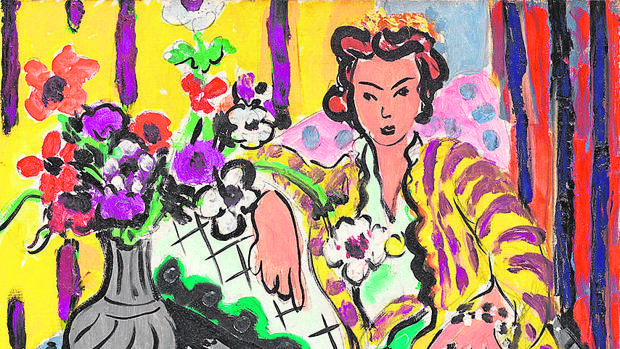 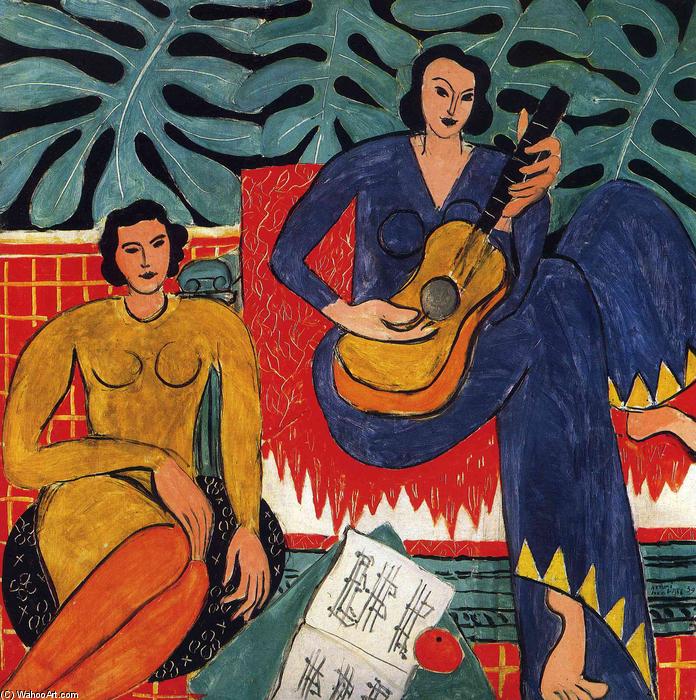 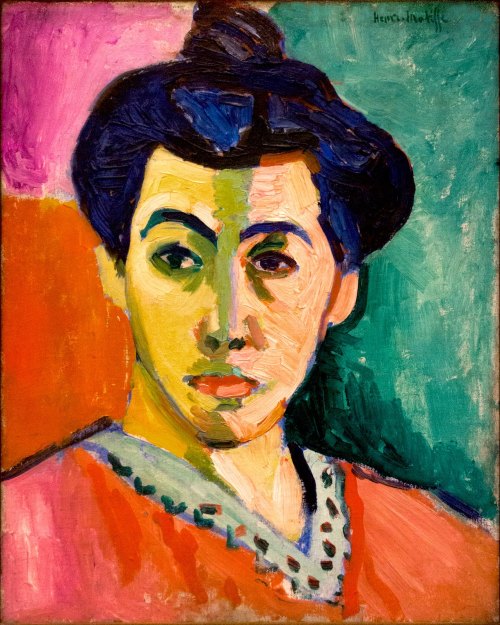 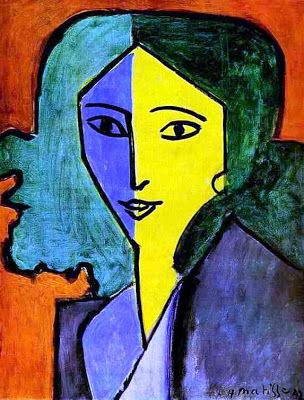 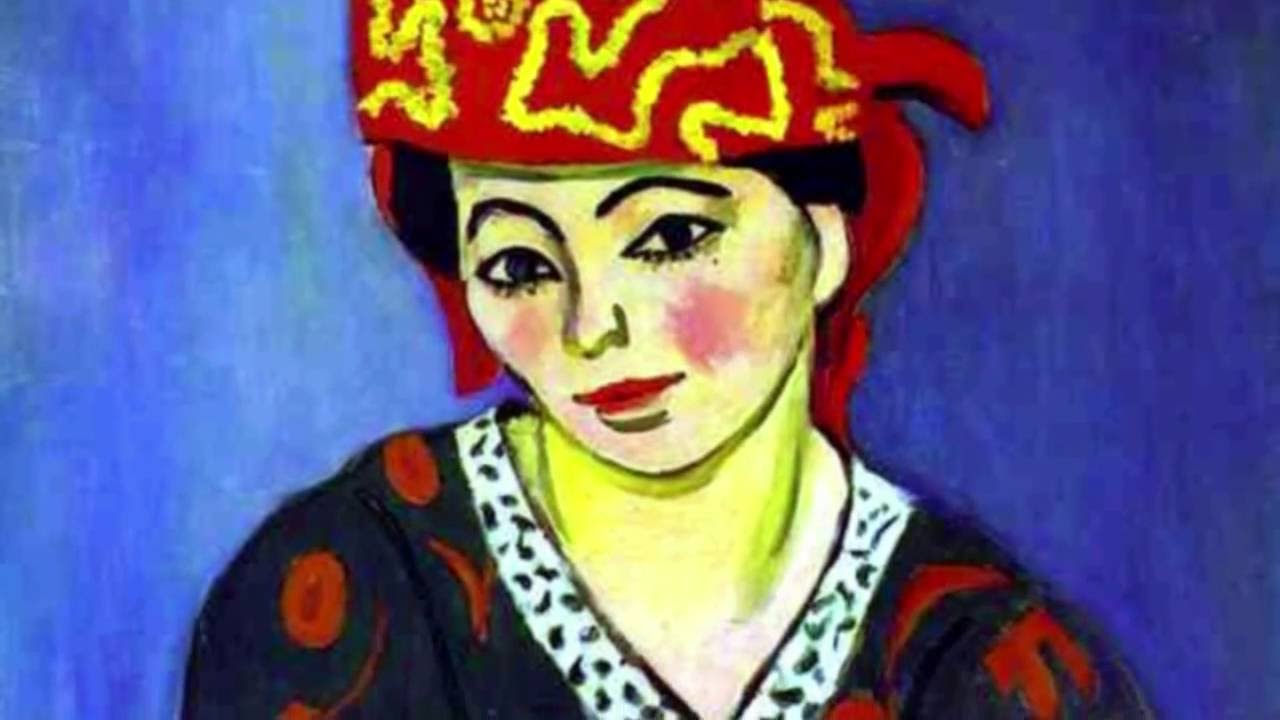 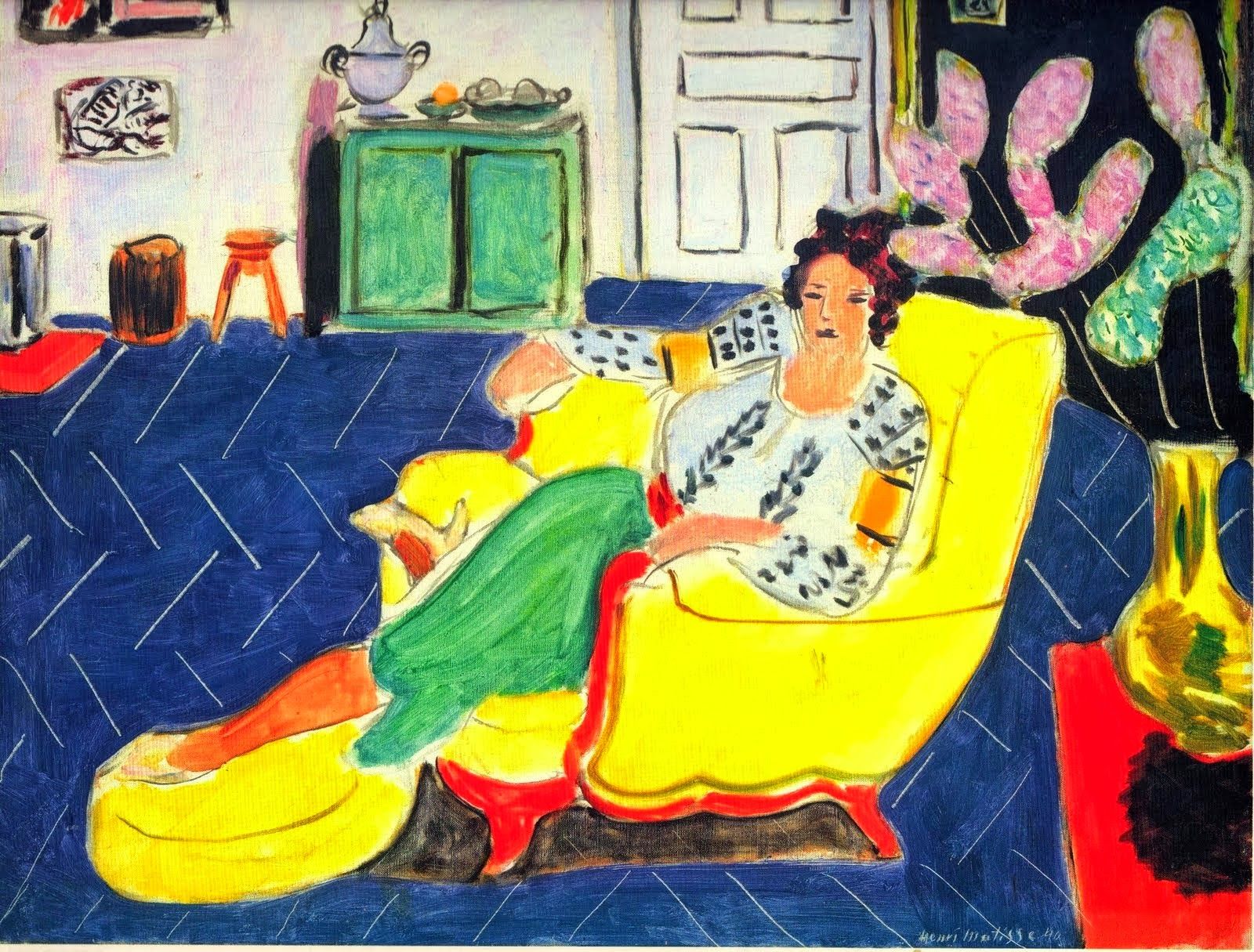 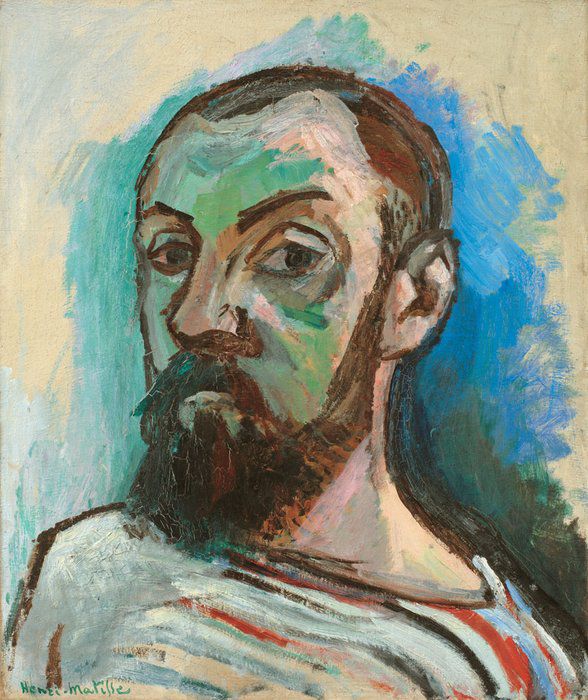 ¿Te gustó realizar esta actividad? ¿Por qué?¿Recibiste mucha ayuda para hacerla?¿Hay algo que no hayas entendido?